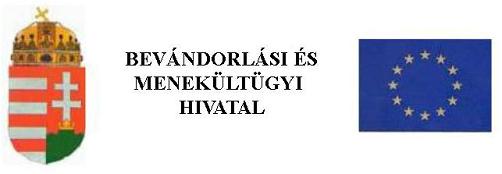 15. számú BETÉTLAP(vállalaton belüli áthelyezés és vállalaton belüli hosszú távú mobilitás)Összevont engedélyezési eljárás lefolytatásához szükséges adatok □ Vállalaton belüli áthelyezés célú tartózkodási engedély kiállítása   	□ Hosszú távú mobilitási engedély kiállítása: 	Beutazás helye és ideje: __________________________,        ______ év ______  hónap ____  nap	Az első tagállam, ahol vállalaton belüli áthelyezés céljából tartózkodott: __________________________	Az első tagállam által kiadott tartózkodásra jogosító okmány száma és érvényessége: __________________________,        ______ év ______  hónap ____  nap1. Magyarországi megélhetésére vonatkozó adatok1. Magyarországi megélhetésére vonatkozó adatokmunkaviszonyból származó várható jövedelem összege:      előző évi magyarországi adózott jövedelme: rendelkezésre álló megtakarítás összege: megélhetését biztosító egyéb kiegészítő jövedelem/vagyon: 2. Magyarországi fogadó szervezet adatai:2. Magyarországi fogadó szervezet adatai:2. Magyarországi fogadó szervezet adatai:2. Magyarországi fogadó szervezet adatai:2. Magyarországi fogadó szervezet adatai:2. Magyarországi fogadó szervezet adatai:2. Magyarországi fogadó szervezet adatai:2. Magyarországi fogadó szervezet adatai: név:       név:       név:       név:       név:       név:       név:       név:      székhely címe:      székhely címe:      székhely címe:      székhely címe:      székhely címe:      székhely címe:      székhely címe:      székhely címe:      irányítószám:  település:  település:  település:  település:  közterület neve:  közterület neve:  közterület neve:  közterület jellege:  közterület jellege:  házszám:  épület:  lépcsőház:  lépcsőház:  emelet:  ajtó: Munkáltató adószáma/adóazonosító jele: Munkáltató adószáma/adóazonosító jele: Munkáltató adószáma/adóazonosító jele: KSH-szám: KSH-szám: KSH-szám: TEÁOR száma: TEÁOR száma:  3. Harmadik országban letelepedett vállalkozás/vállalkozáscsoport adatai: 3. Harmadik országban letelepedett vállalkozás/vállalkozáscsoport adatai: 3. Harmadik országban letelepedett vállalkozás/vállalkozáscsoport adatai: 3. Harmadik országban letelepedett vállalkozás/vállalkozáscsoport adatai: 3. Harmadik országban letelepedett vállalkozás/vállalkozáscsoport adatai: 3. Harmadik országban letelepedett vállalkozás/vállalkozáscsoport adatai: 3. Harmadik országban letelepedett vállalkozás/vállalkozáscsoport adatai: 3. Harmadik országban letelepedett vállalkozás/vállalkozáscsoport adatai:Név:      Székhely (ország, város):      Név:      Székhely (ország, város):      Név:      Székhely (ország, város):      Név:      Székhely (ország, város):      Név:      Székhely (ország, város):      Név:      Székhely (ország, város):      Név:      Székhely (ország, város):      Név:      Székhely (ország, város):       vállalaton belüli áthelyezés keretében betölteni kívánt pozíció: Vezető           Szakértő         Gyakornok vállalaton belüli áthelyezés időtartama és helye az Európai Unió területén:Első tagállam megnevezése és tervezett tartózkodási idő:      Második tagállam megnevezése és tervezett tartózkodási idő:      További tagállamok megnevezése és tervezett tartózkodási idő:      6. Munkakör betöltéséhez szükséges szakképzettsége:  7. Iskolai végzettsége:
 általános iskola      szakiskola szakmunkásképző  gimnázium szakközépiskola  technikum főiskola  egyetem  8 általánosnál kevesebb8. Magyarországra érkezést megelőző foglalkozása:8. Magyarországra érkezést megelőző foglalkozása:8. Magyarországra érkezést megelőző foglalkozása:9. Vállalaton belüli áthelyezés időpontját megelőzően a harmadik országban letelepedett vállalkozásnál vagy vállalkozáscsoporton belül fennálló munkaviszony időtartama:9. Vállalaton belüli áthelyezés időpontját megelőzően a harmadik országban letelepedett vállalkozásnál vagy vállalkozáscsoporton belül fennálló munkaviszony időtartama:9. Vállalaton belüli áthelyezés időpontját megelőzően a harmadik országban letelepedett vállalkozásnál vagy vállalkozáscsoporton belül fennálló munkaviszony időtartama:9. Vállalaton belüli áthelyezés időpontját megelőzően a harmadik országban letelepedett vállalkozásnál vagy vállalkozáscsoporton belül fennálló munkaviszony időtartama:10. Munkakör (FEOR szám):11. munkavégzés helye(i): Egyetlen munkavégzési hely van?  igen    nem  Ha igen:irányítószám:       cím:         A munka természetéből adódóan a munkavégzés helye több megye területére terjed ki?  igen     nem Ha igen, a munkavégzés megkezdésének helye:irányítószám:       cím:      A munka természetéből adódóan a munkavégzés helye több megye területére terjed ki?  igen     nem Ha igen, a munkavégzés megkezdésének helye:irányítószám:       cím:      A foglalkoztató több – különböző megye területén lévő – telephelyén fog dolgozni?  igen    nem A foglalkoztató több – különböző megye területén lévő – telephelyén fog dolgozni?  igen    nem  munkakör ellátásához szükséges készségei, ismeretei:Az ellátandó munkakörre vonatkozó szakmai gyakorlati ideje:       Az ellátandó munkakörrel összefüggő speciális ismerete, képessége:      Nyelvismerete:Anyanyelve:      Egyéb nyelvismerete:     Beszél-e magyarul?   igen  nemKorábban dolgozott-e már Magyarországon?    igen  nem Ha igen, előző magyarországi foglalkoztatója neve és címe:  munkakör ellátásához szükséges készségei, ismeretei:Az ellátandó munkakörre vonatkozó szakmai gyakorlati ideje:       Az ellátandó munkakörrel összefüggő speciális ismerete, képessége:      Nyelvismerete:Anyanyelve:      Egyéb nyelvismerete:     Beszél-e magyarul?   igen  nemKorábban dolgozott-e már Magyarországon?    igen  nem Ha igen, előző magyarországi foglalkoztatója neve és címe:  munkakör ellátásához szükséges készségei, ismeretei:Az ellátandó munkakörre vonatkozó szakmai gyakorlati ideje:       Az ellátandó munkakörrel összefüggő speciális ismerete, képessége:      Nyelvismerete:Anyanyelve:      Egyéb nyelvismerete:     Beszél-e magyarul?   igen  nemKorábban dolgozott-e már Magyarországon?    igen  nem Ha igen, előző magyarországi foglalkoztatója neve és címe:  munkakör ellátásához szükséges készségei, ismeretei:Az ellátandó munkakörre vonatkozó szakmai gyakorlati ideje:       Az ellátandó munkakörrel összefüggő speciális ismerete, képessége:      Nyelvismerete:Anyanyelve:      Egyéb nyelvismerete:     Beszél-e magyarul?   igen  nemKorábban dolgozott-e már Magyarországon?    igen  nem Ha igen, előző magyarországi foglalkoztatója neve és címe:  munkakör ellátásához szükséges készségei, ismeretei:Az ellátandó munkakörre vonatkozó szakmai gyakorlati ideje:       Az ellátandó munkakörrel összefüggő speciális ismerete, képessége:      Nyelvismerete:Anyanyelve:      Egyéb nyelvismerete:     Beszél-e magyarul?   igen  nemKorábban dolgozott-e már Magyarországon?    igen  nem Ha igen, előző magyarországi foglalkoztatója neve és címe: TÁJÉKOZTATÓA tartózkodási engedély iránti kérelmet a tartózkodási feltételeket igazoló okiratok egyidejű csatolásával, személyesen lehet előterjeszteni. A kérelemhez csatolni kell egy darab arcfényképet, valamint a külön jogszabályban meghatározott mértékű igazgatási szolgáltatási díjat. A kérelem benyújtásakor az érvényes úti okmányt be kell mutatni. Az útlevélnek az engedélyezett tartózkodási jogosultság lejártakor még legalább 3 hónapig érvényesnek kell lennie.A hosszú távú mobilitási engedély iránti kérelmet a tartózkodási feltételeket igazoló okiratok csatolásával egyidejűleg legkésőbb a hosszú távú mobilitás megkezdése előtt 20 nappal, vagy a Magyarországon töltött rövid távú mobilitási időszak lejárta előtt 20 nappal, kell benyújtani.TÁJÉKOZTATÓA kérelemhez csatolandó mellékletek:a tartózkodás célját igazoló okirata harmadik országbeli állampolgár és a harmadik országban letelepedett vállalkozás között fennálló munkaszerződés vagy megbízólevél, amely tartalmazza: a) hogy a vállalaton belüli áthelyezés időpontját a vezető állású munkavállaló és szakértő esetében legalább három, legfeljebb tizenkét hónapos, gyakornok-munkavállaló esetében pedig legalább három, legfeljebb hathónapos folyamatos munkaviszony előzte meg közvetlenül ugyanazon a vállalkozáson vagy vállalkozáscsoporton belül, b) vállalaton belüli áthelyezés idejére biztosított munkabért és egyéb foglalkoztatási feltételek meghatározását, c) a harmadik országbeli állampolgár beosztását, d)  annak igazolását, hogy vállalaton belül áthelyezése lejártakor a harmadik országbeli állampolgár visszatérhet az ugyanazon vállalkozáshoz vagy vállalkozáscsoporthoz tartozó és valamely harmadik országban letelepedett szervezethez, e) az arra vonatkozó nyilatkozatot, hogy valamennyi olyan feltétel teljesül, amelyet az adott foglalkozási ágban dolgozó, hasonló helyzetben lévő kiküldött munkavállalóra vonatkozó jogszabály, ágazati kollektív szerződés rendelkezése előír.a magyarországi fogadó szervezet és a harmadik országban letelepedett vállalkozás ugyanahhoz a vállalkozáshoz vagy vállalkozáscsoporthoz való tartozását igazoló irat,a vezető állású munkavállaló vagy szakértő esetén a felsőfokú végzettséget vagy szakképzettséget, vagy gyakornok-munkavállaló esetén a felsőfokú végzettséget igazoló okirat,a magyarországi fogadó szervezet által kiállított nyilatkozat, mely szerint a vezető állású munkavállaló vagy szakértő rendelkezik a vállalaton belüli áthelyezéshez szükséges tapasztalattal,arra vonatkozó nyilatkozat, hogy az Európai Unió tagállamai területén történő tartózkodás tekintetében mely tagállamokban mennyi lesz a vállalaton belüli áthelyezés időtartama, a szálláshely-bejelentő lap, az ingatlan felett rendelkezésre jogosult aláírásával ellátvaa megélhetést igazoló okiratelőző évi adóhatósági (NAV) jövedelemigazolásmunkáltató által kiállított jövedelemigazolás, vagy munkaszerződés, vagy megbízólevélegyéb okirat (pl. bankszámla egyenlegigazolás, kivonat)teljes körű egészség biztosítást igazoló okirat Az eljárás során az idegenrendészeti hatóság a tényállás tisztázása érdekében további okiratok benyújtására is 
felhívhatja! Ha a tartózkodási engedély meghosszabbítása iránti kérelem benyújtásakor a tartózkodási engedély kiadásának alapjául szolgáló feltételek nem változtak meg, és azokkal továbbra is igazolni tudja a tartózkodás feltételeit, az ezt igazoló okiratot ismételten nem kell csatolnia. Az eljáró idegenrendészeti hatóságtól kérheti, hogy az más hatóságtól szerezze be az Ön által megjelölt adatra vonatkozó igazolást. A kérelemnek ez a része a személyes adatai tekintetében adat kezeléséhez, illetve továbbításához való hozzájárulásnak minősül. Ha a szükséges adatokat az eljáró idegenrendészeti hatóság szerzi be, az ehhez szükséges illeték vagy igazgatási szolgáltatási díjfizetési kötelezettségét az idegenrendészeti hatóságnál kell teljesítenie.